ПОСТАНОВЛЕНИЕГлавы муниципального образования«Натырбовское сельское поселение»«2» июля  2020г.                                              № 41                                              с.Натырбово                    Об отмене некоторых Постановлений  главы муниципального образования                                                «Натырбовское сельское поселение» В соответствии с  пунктом 3 части 1 статьи 14 Федерального закона от 02.03.2007 № 25-ФЗ «О муниципальной службе в Российской Федерации» (с изменениями от 16.12.2019 № 432-ФЗ), руководствуясь Уставом муниципального образования «Натырбовское сельское поселение» П О С Т А Н О В Л Я Ю :Отменить следующие  Постановления  главы муниципального образования  «Натырбовское сельское поселение»: от 21.05.2018г. № 27 «Об утверждении Порядка получения муниципальным служащим разрешения представителя нанимателя (работодателя) на участие на безвозмездной основе в управлении некоммерческой организацией в качестве единоличного исполнительного органа или на вхождение  в состав ее коллегиального органа управления»;от  26.06.2019г. № 32 «О внесении изменений в Постановление главы  муниципального образования «Натырбовское сельское поселение» № 32 от 21.05.2018 года «Об утверждении Порядка получения муниципальным служащим разрешения представителя нанимателя (работодателя) на участие на безвозмездной основе в управлении некоммерческой организацией в качестве единоличного исполнительного органа или на вхождение  в состав ее коллегиального органа управления»». Настоящее Постановление  обнародовать на информационном стенде в администрации  поселения  и разместить  на  официальном сайте администрации в сети  Интернет  по     адресу:  //adm-natyrbovo.ru//Настоящее Постановление вступает в силу со дня его подписанияГлава муниципального образования«Натырбовское сельское поселение»                                    Н.В.КасицынаУРЫСЫЕ ФЕДЕРАЦИЕАДЫГЭ РЕСПУБЛИКМУНИЦИПАЛЬНЭ  ГЪЭПСЫКIЭ ЗИIЭ «НАТЫРБЫЕ  КЪОДЖЭ ПСЭУПI»385434 с. Натырбово,ул. Советская № 52тел./факс 9-76-69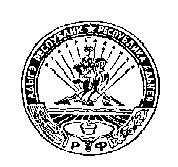 РОССИЙСКАЯ ФЕДЕРАЦИЯРЕСПУБЛИКА АДЫГЕЯМУНИЦИПАЛЬНОЕ ОБРАЗОВАНИЕ«НАТЫРБОВСКОЕ СЕЛЬСКОЕ ПОСЕЛЕНИЕ»385434 с. Натырбово, ул. Советская № 52тел./факс 9-76-69